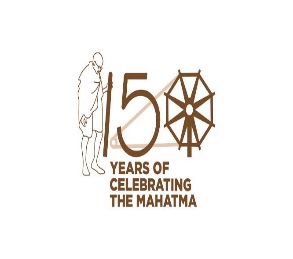 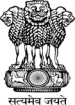 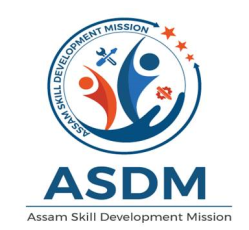 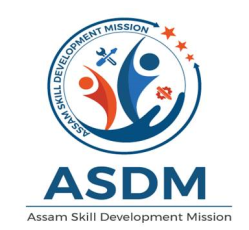 GOVT. OF ASSAM                                                 Assam Skill Development Mission     Katabari, dps road, nh-37garchuk :: GUWAHATI-781035Notice Inviting Application (NIA) from Organization for hiring community infrastructure and equipment necessary for conducting new skill training programs under Assam Skill Development Mission, Katabari, Gorchuk, Guwahati-35 vide NIA No: ASDM-2748/2020/22 dtd.22/12/2020The Assam Skill Development Mission (ASDM) was established in 2015 for the development of the skill training initiatives in the state of Assam, invites Notice Inviting Application(NIA) by Hard copy from interested Organization for hiring community infrastructure and equipment necessary for conducting new skill training programs under Assam Skill Development MissionThe document can be downloaded from the website www.asdm.assam.gov.in.  Response to this NIA shall be deemed to have been done after careful study and examination of this document with full understanding of its implications. This section provides general information about the Issuer, important dates and addresses and the overall eligibility criteria for the parties. The NIA document cost of Rs 1,000/- (non-refundable) is to be submitted vide crossed demand draft drawn on any Nationalized bank in favour of “Assam Skill Development Mission” payable at Guwahati.Last Date of submission of Bids, offline is 05/01/2021 up to 3.00 pmThe detailed bid document can be downloaded from www.asdm.assam.gov.in.  Any modifications/corrigendum/addendum etc will be uploaded on www.asdm.assam.gov.in.  only IssuerMission DirectorAssam Skill Development MissionKatabari, DPS Road, NH-37Garchuk, Guwahati-781035E-mail:- missiondirector.asdm@gmail.com, asdmkunal@gmail.com/asdm.karabi@gmail.comContact:  7578007406 / 9678415167     (Anand Prakash Tiwari, IPS)           								        Mission Director Assam Skill Development Mission        Katabari, Garchuk,            Guwahati-35